Департамент образования Ярославской области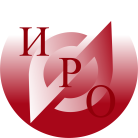 Государственное образовательное автономное учреждение «Институт развития образования» Ярославской областиИНФОРМАЦИОННОЕ ПИСЬМОУВАЖАЕМЫЕ КОЛЛЕГИ!Приглашаем вас принять участие в региональной научно-практической конференции «Великая Отечественная война: связь поколений и времен» (70-летию Победы в Великой Отечественной войне посвящается), которая будет проводиться 28 апреля 2015 года ГОАУ ЯО Институтом развития образования по заданию Департамента образования Ярославской области.Цель конференции – совместное обсуждение актуальных проблем сохранения исторической памяти о значении Великой Отечественной войны, формирование гражданско-патриотических позиций подрастающего поколения.Основные вопросы, планируемые для обсуждения на конференции: Секция 1. Формирование гражданско – патриотической позиции подрастающего поколения.Секция 2. Осмысление проблем Великой Отечественной войны в истории, искусстве и литературе.Секция 3.  Роль музеев образовательных организаций в сохранении памяти о подвиге советского народа в Великой Отечественной войне.  Секция 4. Великая Отечественная война – взгляд из современности: проекты и исследования.Секция 5. «Детям о войне» (начальная школа)Участники конференции:учёные, представители высших учебных заведений;учителя и администраторы ОО;методисты ИМЦ, ММЦ;руководители районных МО;представители издательств;представители образовательных учреждений регионов;представители организаций культуры и молодёжной политикипредставители общественных организацийНачало конференции – 28 апреля 2015 г. в 11 часов.Место проведения: пленарное заседание – Дом культуры им. А.М. Добрынина, пр. Ленина, д.24-а; секционные заседания - ГОАУ ЯО «Институт развития образования», г. Ярославль, ул. Богдановича, 16. Условия участия в конференции и представление материалов:Для выступления на конференции необходимо до 10.04.2015 г. прислать в адрес оргкомитета тезисы выступления (требования к оформлению приводятся в Приложении 1) и заявку на участие в конференции (форма заявки приводится в Приложении 2) по адресу: . Ярославль, ул. Богдановича, 16, каб.308, Головлевой Марии Николаевне, или по электронной почте: golovleva-m@iro.yar.ru; телефон/факс: 8(4852) 45-77-79.Для участия в работе на конференции необходимо оформить электронную заявку на сайте ГОАУ ЯО ИРО до 15.04.2015 г. по ссылке: 
https://docs.google.com/forms/d/1n3KLNJYbYnfgaWGuGr81qFmnljQyG3tlOl88B20DMeo/viewform Участие в конференции бесплатное. Проезд, размещение и питание организуются и оплачиваются участниками конференции самостоятельно.Возможно проживание в общежитии ИРО.Приложение 1.Требования к оформлению материаловОбъём не более 4 страниц (10 тыс. печ. знаков). Кегль – 14, интервал – 1. Формат - Word. Шрифт – Times New Roman. Выравнивание по ширине. Отступ – 1,25. Поля – общепринятые. Оформление ссылок – в тексте в квадратных скобках в соответствии с библиографическим списком. Оформление библиографического списка – в соответствии с требованиями ГОСТ 7.1.-2003.  Образец оформления материалов конференцииИванов Иван Ивановичучитель истории СОШ № 36 г. ЯрославляПроектная и исследовательская деятельность учащихся по теме Великой Отечественной войныПриложение 2Заявка на участие в конференцииНазвание статьи: ___________________________________________________Фамилия, имя, отчество: _____________________________________________Место работы, должность: ___________________________________________Ученая степень: ____________________________________________________Ученое звание: _____________________________________________________Адрес, индекс: _____________________________________________________Телефон: __________________________________________________________Факс: _____________________________________________________________e-mail: ____________________________________________________________Планирую принять участие в работе конференции (подчеркнуть секции, в которых планируете принять участие)Пленарное заседание.Секция 1. Формирование гражданско–патриотической позиции подрастающего поколения. Секция 2. Осмысление проблем Великой Отечественной войны в истории, искусстве и литературе. Секция 3. Роль музеев образовательных организаций в сохранении памяти о подвиге советского народа в Великой Отечественной войне. Секция 4. Великая Отечественная война – взгляд из современности: проекты и исследования. Секция 5. «Детям о войне» (начальная школа) Необходимость в гостинице (да/нет): __________________________________